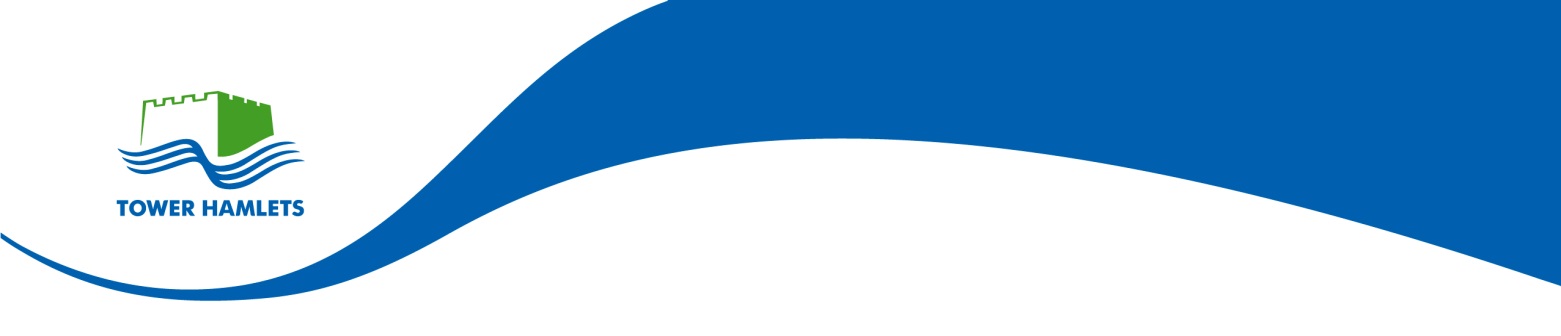 Application for Employment in SchoolApplication for Employment in SchoolApplication for Employment in SchoolApplication for Employment in SchoolApplication for Employment in SchoolApplication for Employment in SchoolApplication for Employment in SchoolApplication for Employment in SchoolJob applied for:Job applied for:Job applied for:Job applied for:Reference No:Reference No:Reference No:Reference No:It is strongly recommended that you read the guidance notes before completing this on line application form. Please answer the questions fully, referring to the Person Specification and provide examples of the relevant abilities and experiences you have gained. Curriculum Vitae is not an acceptable form of application. Any applications received after the closing date will not be considered.It is strongly recommended that you read the guidance notes before completing this on line application form. Please answer the questions fully, referring to the Person Specification and provide examples of the relevant abilities and experiences you have gained. Curriculum Vitae is not an acceptable form of application. Any applications received after the closing date will not be considered.It is strongly recommended that you read the guidance notes before completing this on line application form. Please answer the questions fully, referring to the Person Specification and provide examples of the relevant abilities and experiences you have gained. Curriculum Vitae is not an acceptable form of application. Any applications received after the closing date will not be considered.It is strongly recommended that you read the guidance notes before completing this on line application form. Please answer the questions fully, referring to the Person Specification and provide examples of the relevant abilities and experiences you have gained. Curriculum Vitae is not an acceptable form of application. Any applications received after the closing date will not be considered.It is strongly recommended that you read the guidance notes before completing this on line application form. Please answer the questions fully, referring to the Person Specification and provide examples of the relevant abilities and experiences you have gained. Curriculum Vitae is not an acceptable form of application. Any applications received after the closing date will not be considered.It is strongly recommended that you read the guidance notes before completing this on line application form. Please answer the questions fully, referring to the Person Specification and provide examples of the relevant abilities and experiences you have gained. Curriculum Vitae is not an acceptable form of application. Any applications received after the closing date will not be considered.It is strongly recommended that you read the guidance notes before completing this on line application form. Please answer the questions fully, referring to the Person Specification and provide examples of the relevant abilities and experiences you have gained. Curriculum Vitae is not an acceptable form of application. Any applications received after the closing date will not be considered.It is strongly recommended that you read the guidance notes before completing this on line application form. Please answer the questions fully, referring to the Person Specification and provide examples of the relevant abilities and experiences you have gained. Curriculum Vitae is not an acceptable form of application. Any applications received after the closing date will not be considered.School/Nursery Name :School/Nursery Address:Telephone: E-mail: School/Nursery Name :School/Nursery Address:Telephone: E-mail: School/Nursery Name :School/Nursery Address:Telephone: E-mail: School/Nursery Name :School/Nursery Address:Telephone: E-mail: School/Nursery Name :School/Nursery Address:Telephone: E-mail: School/Nursery Name :School/Nursery Address:Telephone: E-mail: School/Nursery Name :School/Nursery Address:Telephone: E-mail: School/Nursery Name :School/Nursery Address:Telephone: E-mail: The information you supply on this form will be treated in confidenceThe information you supply on this form will be treated in confidenceThe information you supply on this form will be treated in confidenceThe information you supply on this form will be treated in confidenceThe information you supply on this form will be treated in confidenceThe information you supply on this form will be treated in confidenceThe information you supply on this form will be treated in confidenceThe information you supply on this form will be treated in confidencePersonal detailsPersonal detailsPersonal detailsPersonal detailsPersonal detailsPersonal detailsPersonal detailsPersonal detailsLast name:Last name:First name(s):First name(s):Address:Address:CountryPost code:Post code:Post code:Post code:Post code:Post code:Email: Email: Preferred telephone:Preferred telephone:Preferred telephone:Alternative telephone:National Insurance No:National Insurance No:National Insurance No:National Insurance No:National Insurance No:Are you applying for a job share?Yes             No Do you have a job share partner?Yes             No DO you hold a UK/EU Passport?Yes             No Which visa do you currently hold?Yes             No Date of recognition as a qualified teacher 
in England/Wales (if applicable):RP/DFES/HCPC Reference Number 
if applicable: Dates not available for interview:(If these dates clash with the interview date we will try to re-arrange but cannot guarantee to do this)If you are successful you must provide evidence 
of the above details prior to your appointmentIf you are successful you must provide evidence 
of the above details prior to your appointment Current or most recent employment/voluntary work Current or most recent employment/voluntary work Current or most recent employment/voluntary work Current or most recent employment/voluntary work Current or most recent employment/voluntary work Current or most recent employment/voluntary workEmployer:Employer:Job Title:Job Title:Address:Address:Post code:Post code:Current/last salary:Current/last salary:Grade:Grade:Benefits:Benefits:Current start date:Current start date:Date of leaving (if applicable)Date of leaving (if applicable)Reason for leaving:Reason for leaving:Period of notice: 	Period of notice: 	Brief description of main duties/responsibilities. 
(Please continue on a separate sheet if necessary)Brief description of main duties/responsibilities. 
(Please continue on a separate sheet if necessary)Brief description of main duties/responsibilities. 
(Please continue on a separate sheet if necessary)Brief description of main duties/responsibilities. 
(Please continue on a separate sheet if necessary)Brief description of main duties/responsibilities. 
(Please continue on a separate sheet if necessary)Brief description of main duties/responsibilities. 
(Please continue on a separate sheet if necessary)Previous Employment or Work Experience RecordPrevious Employment or Work Experience RecordPrevious Employment or Work Experience RecordPrevious Employment or Work Experience RecordPrevious Employment or Work Experience RecordPrevious Employment or Work Experience RecordPlease provide full details of all your previous paid and unpaid employment in date order since leaving full-time education, explaining any breaks.Please provide full details of all your previous paid and unpaid employment in date order since leaving full-time education, explaining any breaks.Please provide full details of all your previous paid and unpaid employment in date order since leaving full-time education, explaining any breaks.Please provide full details of all your previous paid and unpaid employment in date order since leaving full-time education, explaining any breaks.Please provide full details of all your previous paid and unpaid employment in date order since leaving full-time education, explaining any breaks.Please provide full details of all your previous paid and unpaid employment in date order since leaving full-time education, explaining any breaks.Name of employer and type of businessNature ofBusinessNature ofBusinessPosition held, dutiesand responsibilities              Reason for leaving(If applicable)Dates 
from – toEducation Qualifications & Training obtained from schools / colleges / universitiesEducation Qualifications & Training obtained from schools / colleges / universitiesEducation Qualifications & Training obtained from schools / colleges / universitiesEducation Qualifications & Training obtained from schools / colleges / universitiesName of Schools, Colleges, Universities etc.Name of qualificationStart date (full date)End date (full date)Qualifications Grade achieved (if applicable)Membership of Professional Organisations and InstitutionsMembership of Professional Organisations and InstitutionsMembership of Professional Organisations and InstitutionsMembership of Professional Organisations and InstitutionsPlease provide details of any other relevant qualifications or records of achievement (e.g. courses attended), including membership of professional bodies. (Please note, if you are appointed we will need to see your original qualification certificates. Continue on a separate sheet if necessary). Please provide details of any other relevant qualifications or records of achievement (e.g. courses attended), including membership of professional bodies. (Please note, if you are appointed we will need to see your original qualification certificates. Continue on a separate sheet if necessary). Please provide details of any other relevant qualifications or records of achievement (e.g. courses attended), including membership of professional bodies. (Please note, if you are appointed we will need to see your original qualification certificates. Continue on a separate sheet if necessary). Please provide details of any other relevant qualifications or records of achievement (e.g. courses attended), including membership of professional bodies. (Please note, if you are appointed we will need to see your original qualification certificates. Continue on a separate sheet if necessary). Professional Bodies or institutionDate obtainedMembership statusBy examination(yes /no)Personal StatementPersonal StatementPersonal StatementPersonal StatementPersonal StatementPersonal StatementAbilities, skills, knowledge and experienceAbilities, skills, knowledge and experienceAbilities, skills, knowledge and experienceAbilities, skills, knowledge and experienceAbilities, skills, knowledge and experienceAbilities, skills, knowledge and experiencePlease use this section to explain in detail how you meet all of the requirements of the Person Specification and why you consider yourself suitable for the post. This should include all aspects of your education and experience, including paid or voluntary work, study or training that are relevant to this position. Please use this section to explain in detail how you meet all of the requirements of the Person Specification and why you consider yourself suitable for the post. This should include all aspects of your education and experience, including paid or voluntary work, study or training that are relevant to this position. Please use this section to explain in detail how you meet all of the requirements of the Person Specification and why you consider yourself suitable for the post. This should include all aspects of your education and experience, including paid or voluntary work, study or training that are relevant to this position. Please use this section to explain in detail how you meet all of the requirements of the Person Specification and why you consider yourself suitable for the post. This should include all aspects of your education and experience, including paid or voluntary work, study or training that are relevant to this position. Please use this section to explain in detail how you meet all of the requirements of the Person Specification and why you consider yourself suitable for the post. This should include all aspects of your education and experience, including paid or voluntary work, study or training that are relevant to this position. Please use this section to explain in detail how you meet all of the requirements of the Person Specification and why you consider yourself suitable for the post. This should include all aspects of your education and experience, including paid or voluntary work, study or training that are relevant to this position. ReferencesReferencesReferencesReferencesReferencesReferencesPlease provide the details of two people to whom you are not related and to whom a request for a reference can be made relating to your work experience and suitability for the post for which you are applying. As a minimum, one should be your current employer, or if you are unemployed, your last employer. In the case of school/college/university leavers, your tutor. Please note that we reserve the right to approach any of your previous employers for a reference.In accordance to SAFER Recruitment, for all positions within social care, reference details are required to be provided for all employment for the previous four years (additional information can be submitted during an interview).For posts graded PO6 and above and other specified posts references must be taken up in advance of interviewPlease provide the details of two people to whom you are not related and to whom a request for a reference can be made relating to your work experience and suitability for the post for which you are applying. As a minimum, one should be your current employer, or if you are unemployed, your last employer. In the case of school/college/university leavers, your tutor. Please note that we reserve the right to approach any of your previous employers for a reference.In accordance to SAFER Recruitment, for all positions within social care, reference details are required to be provided for all employment for the previous four years (additional information can be submitted during an interview).For posts graded PO6 and above and other specified posts references must be taken up in advance of interviewPlease provide the details of two people to whom you are not related and to whom a request for a reference can be made relating to your work experience and suitability for the post for which you are applying. As a minimum, one should be your current employer, or if you are unemployed, your last employer. In the case of school/college/university leavers, your tutor. Please note that we reserve the right to approach any of your previous employers for a reference.In accordance to SAFER Recruitment, for all positions within social care, reference details are required to be provided for all employment for the previous four years (additional information can be submitted during an interview).For posts graded PO6 and above and other specified posts references must be taken up in advance of interviewPlease provide the details of two people to whom you are not related and to whom a request for a reference can be made relating to your work experience and suitability for the post for which you are applying. As a minimum, one should be your current employer, or if you are unemployed, your last employer. In the case of school/college/university leavers, your tutor. Please note that we reserve the right to approach any of your previous employers for a reference.In accordance to SAFER Recruitment, for all positions within social care, reference details are required to be provided for all employment for the previous four years (additional information can be submitted during an interview).For posts graded PO6 and above and other specified posts references must be taken up in advance of interviewPlease provide the details of two people to whom you are not related and to whom a request for a reference can be made relating to your work experience and suitability for the post for which you are applying. As a minimum, one should be your current employer, or if you are unemployed, your last employer. In the case of school/college/university leavers, your tutor. Please note that we reserve the right to approach any of your previous employers for a reference.In accordance to SAFER Recruitment, for all positions within social care, reference details are required to be provided for all employment for the previous four years (additional information can be submitted during an interview).For posts graded PO6 and above and other specified posts references must be taken up in advance of interviewPlease provide the details of two people to whom you are not related and to whom a request for a reference can be made relating to your work experience and suitability for the post for which you are applying. As a minimum, one should be your current employer, or if you are unemployed, your last employer. In the case of school/college/university leavers, your tutor. Please note that we reserve the right to approach any of your previous employers for a reference.In accordance to SAFER Recruitment, for all positions within social care, reference details are required to be provided for all employment for the previous four years (additional information can be submitted during an interview).For posts graded PO6 and above and other specified posts references must be taken up in advance of interviewReference 1Reference 1Reference 1Reference 1Reference 1Reference 1Name:Name:Job title:Job title:Work	relationship:Work	relationship:Organisation:Organisation:Address:Post code:Telephone:Telephone:Telephone:E-mail (please provide work email address):E-mail (please provide work email address):E-mail (please provide work email address):May we approach them at this stage?May we approach them at this stage?May we approach them at this stage?May we approach them at this stage?Yes             No Yes             No For posts graded PO6 and above and other specified posts references must be taken up in advance of interviewReference 2Reference 2Reference 2Reference 2Reference 2Name:Job title:Work	relationship:Organisation:Address:Post code:Telephone:Telephone:E-mail (please provide work email address):E-mail (please provide work email address):May we approach them at this stage?May we approach them at this stage?May we approach them at this stage?Yes             No Yes             No Driving Licence DetailsDriving Licence DetailsDriving Licence DetailsFor posts which require a driving licence as listed in the person specification, please answer the following questionsFor posts which require a driving licence as listed in the person specification, please answer the following questionsFor posts which require a driving licence as listed in the person specification, please answer the following questionsDo you hold a full, clean, current driving licence which enables you to drive in the UK?Yes             No Yes             No If yes, please state the type of licence:If yes, please state the type of licence:If you are successful you will be required to provide evidence of the licence prior to your appointment.If you are successful you will be required to provide evidence of the licence prior to your appointment.If you are successful you will be required to provide evidence of the licence prior to your appointment.DeclarationsDeclarationsDeclarationsDeclarationsDeclarationsDeclarationsDeclarationsDeclarationsRelatives/other interests Relatives/other interests Relatives/other interests Relatives/other interests Relatives/other interests Relatives/other interests Relatives/other interests Relatives/other interests Any candidate who directly or indirectly canvasses a Councillor or senior officer of the Council will be disqualified.Any candidate who directly or indirectly canvasses a Councillor or senior officer of the Council will be disqualified.Any candidate who directly or indirectly canvasses a Councillor or senior officer of the Council will be disqualified.Any candidate who directly or indirectly canvasses a Councillor or senior officer of the Council will be disqualified.Any candidate who directly or indirectly canvasses a Councillor or senior officer of the Council will be disqualified.Any candidate who directly or indirectly canvasses a Councillor or senior officer of the Council will be disqualified.Any candidate who directly or indirectly canvasses a Councillor or senior officer of the Council will be disqualified.Any candidate who directly or indirectly canvasses a Councillor or senior officer of the Council will be disqualified.Are you related to or do you have a close personal 
relationship with a Member (Councillor) or employee of the London Borough of Tower Hamlets?Are you related to or do you have a close personal 
relationship with a Member (Councillor) or employee of the London Borough of Tower Hamlets?Are you related to or do you have a close personal 
relationship with a Member (Councillor) or employee of the London Borough of Tower Hamlets?Are you related to or do you have a close personal 
relationship with a Member (Councillor) or employee of the London Borough of Tower Hamlets?Are you related to or do you have a close personal 
relationship with a Member (Councillor) or employee of the London Borough of Tower Hamlets?Are you related to or do you have a close personal 
relationship with a Member (Councillor) or employee of the London Borough of Tower Hamlets?Are you related to or do you have a close personal 
relationship with a Member (Councillor) or employee of the London Borough of Tower Hamlets?Yes         No If yes, please specify:  If yes, please specify:  Name:Position:Relationship: If appointed, do you have any interests, carry out any work or hold any appointments that may conflict with this Council's employment?If appointed, do you have any interests, carry out any work or hold any appointments that may conflict with this Council's employment?If appointed, do you have any interests, carry out any work or hold any appointments that may conflict with this Council's employment?If appointed, do you have any interests, carry out any work or hold any appointments that may conflict with this Council's employment?If appointed, do you have any interests, carry out any work or hold any appointments that may conflict with this Council's employment?If appointed, do you have any interests, carry out any work or hold any appointments that may conflict with this Council's employment?If appointed, do you have any interests, carry out any work or hold any appointments that may conflict with this Council's employment?Yes         No If yes, please detail on a separate sheet.Criminal convictionsCriminal convictionsCriminal convictionsCriminal convictionsCriminal convictionsCriminal convictionsCriminal convictionsCriminal convictionsDo you have a Criminal Conviction(s) or police caution(s)?Do you have a Criminal Conviction(s) or police caution(s)?Do you have a Criminal Conviction(s) or police caution(s)?Do you have a Criminal Conviction(s) or police caution(s)?Do you have a Criminal Conviction(s) or police caution(s)?Do you have a Criminal Conviction(s) or police caution(s)?Yes        No Yes        No If you answer yes and you are successfully shortlisted you will be expected to provide the panel with details of the conviction(s) or offence(s) in a sealed envelope marked ‘private and confidential’. The envelope will only be opened and considered if the panel agree to appoint you for the post. If you are not selected the envelope will be securely destroyed.The amendments to the Exceptions Order 1975 (2013) provide that certain spent convictions and cautions are 'protected' and are not subject to disclosure to employers , and cannot be taken into account.Failure to disclose any conviction(s) for an exempt post, whether spent or not may lead to the withdrawal of the offer of employment. If the job description for the post you are applying for indicates that a Disclosure & Barring Service check is required, further information will be provided to you if the Council makes you an offer of employment.If you answer yes and you are successfully shortlisted you will be expected to provide the panel with details of the conviction(s) or offence(s) in a sealed envelope marked ‘private and confidential’. The envelope will only be opened and considered if the panel agree to appoint you for the post. If you are not selected the envelope will be securely destroyed.The amendments to the Exceptions Order 1975 (2013) provide that certain spent convictions and cautions are 'protected' and are not subject to disclosure to employers , and cannot be taken into account.Failure to disclose any conviction(s) for an exempt post, whether spent or not may lead to the withdrawal of the offer of employment. If the job description for the post you are applying for indicates that a Disclosure & Barring Service check is required, further information will be provided to you if the Council makes you an offer of employment.If you answer yes and you are successfully shortlisted you will be expected to provide the panel with details of the conviction(s) or offence(s) in a sealed envelope marked ‘private and confidential’. The envelope will only be opened and considered if the panel agree to appoint you for the post. If you are not selected the envelope will be securely destroyed.The amendments to the Exceptions Order 1975 (2013) provide that certain spent convictions and cautions are 'protected' and are not subject to disclosure to employers , and cannot be taken into account.Failure to disclose any conviction(s) for an exempt post, whether spent or not may lead to the withdrawal of the offer of employment. If the job description for the post you are applying for indicates that a Disclosure & Barring Service check is required, further information will be provided to you if the Council makes you an offer of employment.If you answer yes and you are successfully shortlisted you will be expected to provide the panel with details of the conviction(s) or offence(s) in a sealed envelope marked ‘private and confidential’. The envelope will only be opened and considered if the panel agree to appoint you for the post. If you are not selected the envelope will be securely destroyed.The amendments to the Exceptions Order 1975 (2013) provide that certain spent convictions and cautions are 'protected' and are not subject to disclosure to employers , and cannot be taken into account.Failure to disclose any conviction(s) for an exempt post, whether spent or not may lead to the withdrawal of the offer of employment. If the job description for the post you are applying for indicates that a Disclosure & Barring Service check is required, further information will be provided to you if the Council makes you an offer of employment.If you answer yes and you are successfully shortlisted you will be expected to provide the panel with details of the conviction(s) or offence(s) in a sealed envelope marked ‘private and confidential’. The envelope will only be opened and considered if the panel agree to appoint you for the post. If you are not selected the envelope will be securely destroyed.The amendments to the Exceptions Order 1975 (2013) provide that certain spent convictions and cautions are 'protected' and are not subject to disclosure to employers , and cannot be taken into account.Failure to disclose any conviction(s) for an exempt post, whether spent or not may lead to the withdrawal of the offer of employment. If the job description for the post you are applying for indicates that a Disclosure & Barring Service check is required, further information will be provided to you if the Council makes you an offer of employment.If you answer yes and you are successfully shortlisted you will be expected to provide the panel with details of the conviction(s) or offence(s) in a sealed envelope marked ‘private and confidential’. The envelope will only be opened and considered if the panel agree to appoint you for the post. If you are not selected the envelope will be securely destroyed.The amendments to the Exceptions Order 1975 (2013) provide that certain spent convictions and cautions are 'protected' and are not subject to disclosure to employers , and cannot be taken into account.Failure to disclose any conviction(s) for an exempt post, whether spent or not may lead to the withdrawal of the offer of employment. If the job description for the post you are applying for indicates that a Disclosure & Barring Service check is required, further information will be provided to you if the Council makes you an offer of employment.If you answer yes and you are successfully shortlisted you will be expected to provide the panel with details of the conviction(s) or offence(s) in a sealed envelope marked ‘private and confidential’. The envelope will only be opened and considered if the panel agree to appoint you for the post. If you are not selected the envelope will be securely destroyed.The amendments to the Exceptions Order 1975 (2013) provide that certain spent convictions and cautions are 'protected' and are not subject to disclosure to employers , and cannot be taken into account.Failure to disclose any conviction(s) for an exempt post, whether spent or not may lead to the withdrawal of the offer of employment. If the job description for the post you are applying for indicates that a Disclosure & Barring Service check is required, further information will be provided to you if the Council makes you an offer of employment.If you answer yes and you are successfully shortlisted you will be expected to provide the panel with details of the conviction(s) or offence(s) in a sealed envelope marked ‘private and confidential’. The envelope will only be opened and considered if the panel agree to appoint you for the post. If you are not selected the envelope will be securely destroyed.The amendments to the Exceptions Order 1975 (2013) provide that certain spent convictions and cautions are 'protected' and are not subject to disclosure to employers , and cannot be taken into account.Failure to disclose any conviction(s) for an exempt post, whether spent or not may lead to the withdrawal of the offer of employment. If the job description for the post you are applying for indicates that a Disclosure & Barring Service check is required, further information will be provided to you if the Council makes you an offer of employment.GDPR 2018Privacy PolicyWhat information do we collect from you?Why do we collect this information (purpose)?Who might we share your information with?The following privacy statement explains how we protect applicants information gathered via this application. If you as an applicant choose to submit information you agree to the use of such data in accordance with this privacy statement. We ensure generally accepted standards of technological security for the purpose of protecting information provided by applicants from misuse, loss or corruption. Only authorised personnel have access to personally identifiable information submitted through this application. Such employees are required to maintain the confidentiality of this sensitive data.As defined by the General Data Protection Regulation (GDPR) Tower Hamlets Council, Mulberry Place, 5 Clove Crescent, London E14 2BG is the Data Controller and ultimately responsible for ensuring the data you provide is kept secure, processed correctly and that you understand your legal rights in relation to the data you provide. As part of our Data Controller responsibilities we have an assigned Data Protection Officer (or equivalent).What information do we collect from you?As part of the registration process, we may collect the following (but not limited to):Name, address, email, telephone numberCV (where applicable)Answers to questions around your recruitment preferencesAny other information you wish to provide in support of building up your candidate accountWhy do we collect this information (purpose)?As required by the GDPR we must only request information if we have a legal basis for doing so. You are agreeing to provide this information in order for us to form a contract that will allow us to use your details and information presented so that we may provide recruitment services to you and carry out statistical analysis.Who might we share your information with?Personal details you provide in this registration:Will be made available to us and our processorsWill by preference be searchable on our candidate databaseWill allow you to optionally receive notifications on relevant jobs you are seekingWill be used for communication with you regarding recruitmentWill be used for statistical analysisHow long do we keep hold of your information?Your application form will be disposed of six months after the recruitment is completed unless appointed. GDPR 2018Privacy PolicyWhat information do we collect from you?Why do we collect this information (purpose)?Who might we share your information with?The following privacy statement explains how we protect applicants information gathered via this application. If you as an applicant choose to submit information you agree to the use of such data in accordance with this privacy statement. We ensure generally accepted standards of technological security for the purpose of protecting information provided by applicants from misuse, loss or corruption. Only authorised personnel have access to personally identifiable information submitted through this application. Such employees are required to maintain the confidentiality of this sensitive data.As defined by the General Data Protection Regulation (GDPR) Tower Hamlets Council, Mulberry Place, 5 Clove Crescent, London E14 2BG is the Data Controller and ultimately responsible for ensuring the data you provide is kept secure, processed correctly and that you understand your legal rights in relation to the data you provide. As part of our Data Controller responsibilities we have an assigned Data Protection Officer (or equivalent).What information do we collect from you?As part of the registration process, we may collect the following (but not limited to):Name, address, email, telephone numberCV (where applicable)Answers to questions around your recruitment preferencesAny other information you wish to provide in support of building up your candidate accountWhy do we collect this information (purpose)?As required by the GDPR we must only request information if we have a legal basis for doing so. You are agreeing to provide this information in order for us to form a contract that will allow us to use your details and information presented so that we may provide recruitment services to you and carry out statistical analysis.Who might we share your information with?Personal details you provide in this registration:Will be made available to us and our processorsWill by preference be searchable on our candidate databaseWill allow you to optionally receive notifications on relevant jobs you are seekingWill be used for communication with you regarding recruitmentWill be used for statistical analysisHow long do we keep hold of your information?Your application form will be disposed of six months after the recruitment is completed unless appointed. GDPR 2018Privacy PolicyWhat information do we collect from you?Why do we collect this information (purpose)?Who might we share your information with?The following privacy statement explains how we protect applicants information gathered via this application. If you as an applicant choose to submit information you agree to the use of such data in accordance with this privacy statement. We ensure generally accepted standards of technological security for the purpose of protecting information provided by applicants from misuse, loss or corruption. Only authorised personnel have access to personally identifiable information submitted through this application. Such employees are required to maintain the confidentiality of this sensitive data.As defined by the General Data Protection Regulation (GDPR) Tower Hamlets Council, Mulberry Place, 5 Clove Crescent, London E14 2BG is the Data Controller and ultimately responsible for ensuring the data you provide is kept secure, processed correctly and that you understand your legal rights in relation to the data you provide. As part of our Data Controller responsibilities we have an assigned Data Protection Officer (or equivalent).What information do we collect from you?As part of the registration process, we may collect the following (but not limited to):Name, address, email, telephone numberCV (where applicable)Answers to questions around your recruitment preferencesAny other information you wish to provide in support of building up your candidate accountWhy do we collect this information (purpose)?As required by the GDPR we must only request information if we have a legal basis for doing so. You are agreeing to provide this information in order for us to form a contract that will allow us to use your details and information presented so that we may provide recruitment services to you and carry out statistical analysis.Who might we share your information with?Personal details you provide in this registration:Will be made available to us and our processorsWill by preference be searchable on our candidate databaseWill allow you to optionally receive notifications on relevant jobs you are seekingWill be used for communication with you regarding recruitmentWill be used for statistical analysisHow long do we keep hold of your information?Your application form will be disposed of six months after the recruitment is completed unless appointed. GDPR 2018Privacy PolicyWhat information do we collect from you?Why do we collect this information (purpose)?Who might we share your information with?The following privacy statement explains how we protect applicants information gathered via this application. If you as an applicant choose to submit information you agree to the use of such data in accordance with this privacy statement. We ensure generally accepted standards of technological security for the purpose of protecting information provided by applicants from misuse, loss or corruption. Only authorised personnel have access to personally identifiable information submitted through this application. Such employees are required to maintain the confidentiality of this sensitive data.As defined by the General Data Protection Regulation (GDPR) Tower Hamlets Council, Mulberry Place, 5 Clove Crescent, London E14 2BG is the Data Controller and ultimately responsible for ensuring the data you provide is kept secure, processed correctly and that you understand your legal rights in relation to the data you provide. As part of our Data Controller responsibilities we have an assigned Data Protection Officer (or equivalent).What information do we collect from you?As part of the registration process, we may collect the following (but not limited to):Name, address, email, telephone numberCV (where applicable)Answers to questions around your recruitment preferencesAny other information you wish to provide in support of building up your candidate accountWhy do we collect this information (purpose)?As required by the GDPR we must only request information if we have a legal basis for doing so. You are agreeing to provide this information in order for us to form a contract that will allow us to use your details and information presented so that we may provide recruitment services to you and carry out statistical analysis.Who might we share your information with?Personal details you provide in this registration:Will be made available to us and our processorsWill by preference be searchable on our candidate databaseWill allow you to optionally receive notifications on relevant jobs you are seekingWill be used for communication with you regarding recruitmentWill be used for statistical analysisHow long do we keep hold of your information?Your application form will be disposed of six months after the recruitment is completed unless appointed. GDPR 2018Privacy PolicyWhat information do we collect from you?Why do we collect this information (purpose)?Who might we share your information with?The following privacy statement explains how we protect applicants information gathered via this application. If you as an applicant choose to submit information you agree to the use of such data in accordance with this privacy statement. We ensure generally accepted standards of technological security for the purpose of protecting information provided by applicants from misuse, loss or corruption. Only authorised personnel have access to personally identifiable information submitted through this application. Such employees are required to maintain the confidentiality of this sensitive data.As defined by the General Data Protection Regulation (GDPR) Tower Hamlets Council, Mulberry Place, 5 Clove Crescent, London E14 2BG is the Data Controller and ultimately responsible for ensuring the data you provide is kept secure, processed correctly and that you understand your legal rights in relation to the data you provide. As part of our Data Controller responsibilities we have an assigned Data Protection Officer (or equivalent).What information do we collect from you?As part of the registration process, we may collect the following (but not limited to):Name, address, email, telephone numberCV (where applicable)Answers to questions around your recruitment preferencesAny other information you wish to provide in support of building up your candidate accountWhy do we collect this information (purpose)?As required by the GDPR we must only request information if we have a legal basis for doing so. You are agreeing to provide this information in order for us to form a contract that will allow us to use your details and information presented so that we may provide recruitment services to you and carry out statistical analysis.Who might we share your information with?Personal details you provide in this registration:Will be made available to us and our processorsWill by preference be searchable on our candidate databaseWill allow you to optionally receive notifications on relevant jobs you are seekingWill be used for communication with you regarding recruitmentWill be used for statistical analysisHow long do we keep hold of your information?Your application form will be disposed of six months after the recruitment is completed unless appointed. GDPR 2018Privacy PolicyWhat information do we collect from you?Why do we collect this information (purpose)?Who might we share your information with?The following privacy statement explains how we protect applicants information gathered via this application. If you as an applicant choose to submit information you agree to the use of such data in accordance with this privacy statement. We ensure generally accepted standards of technological security for the purpose of protecting information provided by applicants from misuse, loss or corruption. Only authorised personnel have access to personally identifiable information submitted through this application. Such employees are required to maintain the confidentiality of this sensitive data.As defined by the General Data Protection Regulation (GDPR) Tower Hamlets Council, Mulberry Place, 5 Clove Crescent, London E14 2BG is the Data Controller and ultimately responsible for ensuring the data you provide is kept secure, processed correctly and that you understand your legal rights in relation to the data you provide. As part of our Data Controller responsibilities we have an assigned Data Protection Officer (or equivalent).What information do we collect from you?As part of the registration process, we may collect the following (but not limited to):Name, address, email, telephone numberCV (where applicable)Answers to questions around your recruitment preferencesAny other information you wish to provide in support of building up your candidate accountWhy do we collect this information (purpose)?As required by the GDPR we must only request information if we have a legal basis for doing so. You are agreeing to provide this information in order for us to form a contract that will allow us to use your details and information presented so that we may provide recruitment services to you and carry out statistical analysis.Who might we share your information with?Personal details you provide in this registration:Will be made available to us and our processorsWill by preference be searchable on our candidate databaseWill allow you to optionally receive notifications on relevant jobs you are seekingWill be used for communication with you regarding recruitmentWill be used for statistical analysisHow long do we keep hold of your information?Your application form will be disposed of six months after the recruitment is completed unless appointed. GDPR 2018Privacy PolicyWhat information do we collect from you?Why do we collect this information (purpose)?Who might we share your information with?The following privacy statement explains how we protect applicants information gathered via this application. If you as an applicant choose to submit information you agree to the use of such data in accordance with this privacy statement. We ensure generally accepted standards of technological security for the purpose of protecting information provided by applicants from misuse, loss or corruption. Only authorised personnel have access to personally identifiable information submitted through this application. Such employees are required to maintain the confidentiality of this sensitive data.As defined by the General Data Protection Regulation (GDPR) Tower Hamlets Council, Mulberry Place, 5 Clove Crescent, London E14 2BG is the Data Controller and ultimately responsible for ensuring the data you provide is kept secure, processed correctly and that you understand your legal rights in relation to the data you provide. As part of our Data Controller responsibilities we have an assigned Data Protection Officer (or equivalent).What information do we collect from you?As part of the registration process, we may collect the following (but not limited to):Name, address, email, telephone numberCV (where applicable)Answers to questions around your recruitment preferencesAny other information you wish to provide in support of building up your candidate accountWhy do we collect this information (purpose)?As required by the GDPR we must only request information if we have a legal basis for doing so. You are agreeing to provide this information in order for us to form a contract that will allow us to use your details and information presented so that we may provide recruitment services to you and carry out statistical analysis.Who might we share your information with?Personal details you provide in this registration:Will be made available to us and our processorsWill by preference be searchable on our candidate databaseWill allow you to optionally receive notifications on relevant jobs you are seekingWill be used for communication with you regarding recruitmentWill be used for statistical analysisHow long do we keep hold of your information?Your application form will be disposed of six months after the recruitment is completed unless appointed. GDPR 2018Privacy PolicyWhat information do we collect from you?Why do we collect this information (purpose)?Who might we share your information with?The following privacy statement explains how we protect applicants information gathered via this application. If you as an applicant choose to submit information you agree to the use of such data in accordance with this privacy statement. We ensure generally accepted standards of technological security for the purpose of protecting information provided by applicants from misuse, loss or corruption. Only authorised personnel have access to personally identifiable information submitted through this application. Such employees are required to maintain the confidentiality of this sensitive data.As defined by the General Data Protection Regulation (GDPR) Tower Hamlets Council, Mulberry Place, 5 Clove Crescent, London E14 2BG is the Data Controller and ultimately responsible for ensuring the data you provide is kept secure, processed correctly and that you understand your legal rights in relation to the data you provide. As part of our Data Controller responsibilities we have an assigned Data Protection Officer (or equivalent).What information do we collect from you?As part of the registration process, we may collect the following (but not limited to):Name, address, email, telephone numberCV (where applicable)Answers to questions around your recruitment preferencesAny other information you wish to provide in support of building up your candidate accountWhy do we collect this information (purpose)?As required by the GDPR we must only request information if we have a legal basis for doing so. You are agreeing to provide this information in order for us to form a contract that will allow us to use your details and information presented so that we may provide recruitment services to you and carry out statistical analysis.Who might we share your information with?Personal details you provide in this registration:Will be made available to us and our processorsWill by preference be searchable on our candidate databaseWill allow you to optionally receive notifications on relevant jobs you are seekingWill be used for communication with you regarding recruitmentWill be used for statistical analysisHow long do we keep hold of your information?Your application form will be disposed of six months after the recruitment is completed unless appointed. How can I access the information you hold about me? Your rightsWe are dedicated to providing reasonable access to applicants who wish to review their personal information retained when they apply via application form and correct any inaccuracies it may contain. applicants who choose to register may access their profile, correct and update their details, or withdraw their details at any time. In all cases we will treat requests to access information or change information in accordance with applicable legal requirements.You have the following rights in relation to the way in which we deal with your personal data:the right of erasure or to be forgottenthe right to rectification if information is inaccurate or out of datethe right of data portability (to obtain and reuse your personal data)the right to object to the council and the Controller and processors handling of your personal datathe right to withdraw your consent with regards to the handling of your personal datayou have the right to ask for a copy of the information we hold about you (Subject Access Request -S.A.R)You have the right to lodge a complaint with a supervisory authority - the ICOWhere you exercise your right to object or withdraw your consent we may process your personal data without your knowledge or consent where we are permitted or required by law or regulatory requirements to do so. In such a case, we will not process more personal data than is required under the circumstances.If you are not satisfied by our actions, you can seek recourse through our internal complaints procedure.If you remain dissatisfied, you have the right to refer the matter to the Information Commissioner (www.ico.org.uk) or seek recourse through the courts.Information securityWe have in place reasonable commercial standards of technology and operational security along with internal policies and procedures to protect all information provided by visitors and applicants from loss, misuse, alteration or destruction. We reserve the right to modify or amend this privacy statement at any time and for any reason, providing it maintains compliance with the General Data Protection Regulation (EU) 2016/679).By ticking the box, you are agreeing to the terms in this privacy policy. How can I access the information you hold about me? Your rightsWe are dedicated to providing reasonable access to applicants who wish to review their personal information retained when they apply via application form and correct any inaccuracies it may contain. applicants who choose to register may access their profile, correct and update their details, or withdraw their details at any time. In all cases we will treat requests to access information or change information in accordance with applicable legal requirements.You have the following rights in relation to the way in which we deal with your personal data:the right of erasure or to be forgottenthe right to rectification if information is inaccurate or out of datethe right of data portability (to obtain and reuse your personal data)the right to object to the council and the Controller and processors handling of your personal datathe right to withdraw your consent with regards to the handling of your personal datayou have the right to ask for a copy of the information we hold about you (Subject Access Request -S.A.R)You have the right to lodge a complaint with a supervisory authority - the ICOWhere you exercise your right to object or withdraw your consent we may process your personal data without your knowledge or consent where we are permitted or required by law or regulatory requirements to do so. In such a case, we will not process more personal data than is required under the circumstances.If you are not satisfied by our actions, you can seek recourse through our internal complaints procedure.If you remain dissatisfied, you have the right to refer the matter to the Information Commissioner (www.ico.org.uk) or seek recourse through the courts.Information securityWe have in place reasonable commercial standards of technology and operational security along with internal policies and procedures to protect all information provided by visitors and applicants from loss, misuse, alteration or destruction. We reserve the right to modify or amend this privacy statement at any time and for any reason, providing it maintains compliance with the General Data Protection Regulation (EU) 2016/679).By ticking the box, you are agreeing to the terms in this privacy policy. How can I access the information you hold about me? Your rightsWe are dedicated to providing reasonable access to applicants who wish to review their personal information retained when they apply via application form and correct any inaccuracies it may contain. applicants who choose to register may access their profile, correct and update their details, or withdraw their details at any time. In all cases we will treat requests to access information or change information in accordance with applicable legal requirements.You have the following rights in relation to the way in which we deal with your personal data:the right of erasure or to be forgottenthe right to rectification if information is inaccurate or out of datethe right of data portability (to obtain and reuse your personal data)the right to object to the council and the Controller and processors handling of your personal datathe right to withdraw your consent with regards to the handling of your personal datayou have the right to ask for a copy of the information we hold about you (Subject Access Request -S.A.R)You have the right to lodge a complaint with a supervisory authority - the ICOWhere you exercise your right to object or withdraw your consent we may process your personal data without your knowledge or consent where we are permitted or required by law or regulatory requirements to do so. In such a case, we will not process more personal data than is required under the circumstances.If you are not satisfied by our actions, you can seek recourse through our internal complaints procedure.If you remain dissatisfied, you have the right to refer the matter to the Information Commissioner (www.ico.org.uk) or seek recourse through the courts.Information securityWe have in place reasonable commercial standards of technology and operational security along with internal policies and procedures to protect all information provided by visitors and applicants from loss, misuse, alteration or destruction. We reserve the right to modify or amend this privacy statement at any time and for any reason, providing it maintains compliance with the General Data Protection Regulation (EU) 2016/679).By ticking the box, you are agreeing to the terms in this privacy policy. How can I access the information you hold about me? Your rightsWe are dedicated to providing reasonable access to applicants who wish to review their personal information retained when they apply via application form and correct any inaccuracies it may contain. applicants who choose to register may access their profile, correct and update their details, or withdraw their details at any time. In all cases we will treat requests to access information or change information in accordance with applicable legal requirements.You have the following rights in relation to the way in which we deal with your personal data:the right of erasure or to be forgottenthe right to rectification if information is inaccurate or out of datethe right of data portability (to obtain and reuse your personal data)the right to object to the council and the Controller and processors handling of your personal datathe right to withdraw your consent with regards to the handling of your personal datayou have the right to ask for a copy of the information we hold about you (Subject Access Request -S.A.R)You have the right to lodge a complaint with a supervisory authority - the ICOWhere you exercise your right to object or withdraw your consent we may process your personal data without your knowledge or consent where we are permitted or required by law or regulatory requirements to do so. In such a case, we will not process more personal data than is required under the circumstances.If you are not satisfied by our actions, you can seek recourse through our internal complaints procedure.If you remain dissatisfied, you have the right to refer the matter to the Information Commissioner (www.ico.org.uk) or seek recourse through the courts.Information securityWe have in place reasonable commercial standards of technology and operational security along with internal policies and procedures to protect all information provided by visitors and applicants from loss, misuse, alteration or destruction. We reserve the right to modify or amend this privacy statement at any time and for any reason, providing it maintains compliance with the General Data Protection Regulation (EU) 2016/679).By ticking the box, you are agreeing to the terms in this privacy policy. How can I access the information you hold about me? Your rightsWe are dedicated to providing reasonable access to applicants who wish to review their personal information retained when they apply via application form and correct any inaccuracies it may contain. applicants who choose to register may access their profile, correct and update their details, or withdraw their details at any time. In all cases we will treat requests to access information or change information in accordance with applicable legal requirements.You have the following rights in relation to the way in which we deal with your personal data:the right of erasure or to be forgottenthe right to rectification if information is inaccurate or out of datethe right of data portability (to obtain and reuse your personal data)the right to object to the council and the Controller and processors handling of your personal datathe right to withdraw your consent with regards to the handling of your personal datayou have the right to ask for a copy of the information we hold about you (Subject Access Request -S.A.R)You have the right to lodge a complaint with a supervisory authority - the ICOWhere you exercise your right to object or withdraw your consent we may process your personal data without your knowledge or consent where we are permitted or required by law or regulatory requirements to do so. In such a case, we will not process more personal data than is required under the circumstances.If you are not satisfied by our actions, you can seek recourse through our internal complaints procedure.If you remain dissatisfied, you have the right to refer the matter to the Information Commissioner (www.ico.org.uk) or seek recourse through the courts.Information securityWe have in place reasonable commercial standards of technology and operational security along with internal policies and procedures to protect all information provided by visitors and applicants from loss, misuse, alteration or destruction. We reserve the right to modify or amend this privacy statement at any time and for any reason, providing it maintains compliance with the General Data Protection Regulation (EU) 2016/679).By ticking the box, you are agreeing to the terms in this privacy policy. How can I access the information you hold about me? Your rightsWe are dedicated to providing reasonable access to applicants who wish to review their personal information retained when they apply via application form and correct any inaccuracies it may contain. applicants who choose to register may access their profile, correct and update their details, or withdraw their details at any time. In all cases we will treat requests to access information or change information in accordance with applicable legal requirements.You have the following rights in relation to the way in which we deal with your personal data:the right of erasure or to be forgottenthe right to rectification if information is inaccurate or out of datethe right of data portability (to obtain and reuse your personal data)the right to object to the council and the Controller and processors handling of your personal datathe right to withdraw your consent with regards to the handling of your personal datayou have the right to ask for a copy of the information we hold about you (Subject Access Request -S.A.R)You have the right to lodge a complaint with a supervisory authority - the ICOWhere you exercise your right to object or withdraw your consent we may process your personal data without your knowledge or consent where we are permitted or required by law or regulatory requirements to do so. In such a case, we will not process more personal data than is required under the circumstances.If you are not satisfied by our actions, you can seek recourse through our internal complaints procedure.If you remain dissatisfied, you have the right to refer the matter to the Information Commissioner (www.ico.org.uk) or seek recourse through the courts.Information securityWe have in place reasonable commercial standards of technology and operational security along with internal policies and procedures to protect all information provided by visitors and applicants from loss, misuse, alteration or destruction. We reserve the right to modify or amend this privacy statement at any time and for any reason, providing it maintains compliance with the General Data Protection Regulation (EU) 2016/679).By ticking the box, you are agreeing to the terms in this privacy policy. How can I access the information you hold about me? Your rightsWe are dedicated to providing reasonable access to applicants who wish to review their personal information retained when they apply via application form and correct any inaccuracies it may contain. applicants who choose to register may access their profile, correct and update their details, or withdraw their details at any time. In all cases we will treat requests to access information or change information in accordance with applicable legal requirements.You have the following rights in relation to the way in which we deal with your personal data:the right of erasure or to be forgottenthe right to rectification if information is inaccurate or out of datethe right of data portability (to obtain and reuse your personal data)the right to object to the council and the Controller and processors handling of your personal datathe right to withdraw your consent with regards to the handling of your personal datayou have the right to ask for a copy of the information we hold about you (Subject Access Request -S.A.R)You have the right to lodge a complaint with a supervisory authority - the ICOWhere you exercise your right to object or withdraw your consent we may process your personal data without your knowledge or consent where we are permitted or required by law or regulatory requirements to do so. In such a case, we will not process more personal data than is required under the circumstances.If you are not satisfied by our actions, you can seek recourse through our internal complaints procedure.If you remain dissatisfied, you have the right to refer the matter to the Information Commissioner (www.ico.org.uk) or seek recourse through the courts.Information securityWe have in place reasonable commercial standards of technology and operational security along with internal policies and procedures to protect all information provided by visitors and applicants from loss, misuse, alteration or destruction. We reserve the right to modify or amend this privacy statement at any time and for any reason, providing it maintains compliance with the General Data Protection Regulation (EU) 2016/679).By ticking the box, you are agreeing to the terms in this privacy policy. How can I access the information you hold about me? Your rightsWe are dedicated to providing reasonable access to applicants who wish to review their personal information retained when they apply via application form and correct any inaccuracies it may contain. applicants who choose to register may access their profile, correct and update their details, or withdraw their details at any time. In all cases we will treat requests to access information or change information in accordance with applicable legal requirements.You have the following rights in relation to the way in which we deal with your personal data:the right of erasure or to be forgottenthe right to rectification if information is inaccurate or out of datethe right of data portability (to obtain and reuse your personal data)the right to object to the council and the Controller and processors handling of your personal datathe right to withdraw your consent with regards to the handling of your personal datayou have the right to ask for a copy of the information we hold about you (Subject Access Request -S.A.R)You have the right to lodge a complaint with a supervisory authority - the ICOWhere you exercise your right to object or withdraw your consent we may process your personal data without your knowledge or consent where we are permitted or required by law or regulatory requirements to do so. In such a case, we will not process more personal data than is required under the circumstances.If you are not satisfied by our actions, you can seek recourse through our internal complaints procedure.If you remain dissatisfied, you have the right to refer the matter to the Information Commissioner (www.ico.org.uk) or seek recourse through the courts.Information securityWe have in place reasonable commercial standards of technology and operational security along with internal policies and procedures to protect all information provided by visitors and applicants from loss, misuse, alteration or destruction. We reserve the right to modify or amend this privacy statement at any time and for any reason, providing it maintains compliance with the General Data Protection Regulation (EU) 2016/679).By ticking the box, you are agreeing to the terms in this privacy policy. Statement to be signed by the applicantStatement to be signed by the applicantThe Council is committed to an anti-fraud culture and participates in statutory anti-fraud initiatives.I acknowledge that the Council is under a duty to protect the public funds it administers and to this end I agree it may use information provided on this form for the prevention and detection of crime and it may share this information with other bodies solely for these purposes.I have read, and, if appointed, am prepared to accept the conditions set out in the conditions of employment and the job description.I confirm that to the best of my knowledge, the information provided in this application form is true and correct and provides a fair representation of my skills and work experience. I understand that providing false or misleading statements or withholding information may result in withdrawal of an offer of employment or disciplinary action including dismissal from the Council.I hereby give consent to the collection, storage, and processing of my personal data.The Council is committed to an anti-fraud culture and participates in statutory anti-fraud initiatives.I acknowledge that the Council is under a duty to protect the public funds it administers and to this end I agree it may use information provided on this form for the prevention and detection of crime and it may share this information with other bodies solely for these purposes.I have read, and, if appointed, am prepared to accept the conditions set out in the conditions of employment and the job description.I confirm that to the best of my knowledge, the information provided in this application form is true and correct and provides a fair representation of my skills and work experience. I understand that providing false or misleading statements or withholding information may result in withdrawal of an offer of employment or disciplinary action including dismissal from the Council.I hereby give consent to the collection, storage, and processing of my personal data.Please note: If you are returning this form by e-mail, you will be asked to sign your application upon being called for interview. Candidates selected for interview will be notified within three weeks of the closing date.Please note: If you are returning this form by e-mail, you will be asked to sign your application upon being called for interview. Candidates selected for interview will be notified within three weeks of the closing date.Signed:date:London Borough of Tower HamletsEmployment MonitoringLondon Borough of Tower HamletsEmployment MonitoringLondon Borough of Tower HamletsEmployment MonitoringTower Hamlets Council has an equality and diversity policy and is keen to ensure that the policy is working effectively. The information you provide will be treated in the strictest confidence and will be used only for statistical monitoring and is not used as part of the interview selection process.Tower Hamlets Council has an equality and diversity policy and is keen to ensure that the policy is working effectively. The information you provide will be treated in the strictest confidence and will be used only for statistical monitoring and is not used as part of the interview selection process.Tower Hamlets Council has an equality and diversity policy and is keen to ensure that the policy is working effectively. The information you provide will be treated in the strictest confidence and will be used only for statistical monitoring and is not used as part of the interview selection process.About youAbout youAbout youLast name:Last name:Post codePost codeWhere did you see this vacancy advertised? name of newspaper/journal, Council vacancy bulletin, friend etc.Where did you see this vacancy advertised? name of newspaper/journal, Council vacancy bulletin, friend etc.Gender Gender Gender Are youFemale                    Male                   Transgender Female                    Male                   Transgender Is your gender identity the same as the gender when you were born with?                           Yes                          No                     Decline to State Is your gender identity the same as the gender when you were born with?                           Yes                          No                     Decline to State Is your gender identity the same as the gender when you were born with?                           Yes                          No                     Decline to State Applying for:Full time              Part time               Job Share Full time              Part time               Job Share Sexual OrientationSexual OrientationSexual OrientationBisexualBisexualGay manGay manHeterosexual/ StraightHeterosexual/ StraightLesbian womenLesbian womenDecline to stateDecline to stateAgeAgeAgeDate of birth (dd/mm/yyyy):Date of birth (dd/mm/yyyy):EthnicityEthnicityEthnicityEthnicityEthnicityEthnicityEthnicityEthnicityAsian/ British AsianAsian/ British AsianAsian/ British AsianAsian/ British AsianAsian/ British AsianAsian/ British AsianAsian/ British AsianAsian/ British AsianBangladeshiChineseChineseChineseIndianPakistaniPakistaniPakistaniVietnameseAsian other (specify)Asian other (specify)Asian other (specify)Black/ Black BritishBlack/ Black BritishBlack/ Black BritishBlack/ Black BritishBlack/ Black BritishBlack/ Black BritishBlack/ Black BritishBlack/ Black BritishCaribbean Caribbean SomaliSomaliOther AfricanOther AfricanBlack other (specify)Black other (specify)Mixed/ Dual HeritageMixed/ Dual HeritageMixed/ Dual HeritageMixed/ Dual HeritageMixed/ Dual HeritageMixed/ Dual HeritageMixed/ Dual HeritageMixed/ Dual HeritageWhite & AsianWhite & AsianWhite & Black AfricanWhite & Black AfricanWhite & Black CaribbeanWhite & Black CaribbeanMixed other (specify)Mixed other (specify)WhiteWhiteWhiteWhiteWhiteWhiteWhiteWhiteEnglishEnglishIrishIrishScottishScottishWelshWelshNorthern IrishNorthern IrishIrish TravellerIrish TravellerWhite other (specify)White other (specify)Gypsy/ RomaGypsy/ RomaDeclined to StateDeclined to StateDeclined to StateDeclined to StateOther ethnic background (specify)Other ethnic background (specify)Other ethnic background (specify)Other ethnic background (specify)Specify (from above)Specify (from above)Specify (from above)Specify (from above)Religion / BeliefReligion / BeliefReligion / BeliefReligion / BeliefReligion / BeliefWhat is your religious belief?What is your religious belief?What is your religious belief?What is your religious belief?What is your religious belief?BuddhistJewishJewishChristianMuslimMuslimHinduSikhSikhNo ReligionDecline to stateDecline to stateOther (specify)Disability Disability Disability Disability Disability Disability Do you consider yourself to be disabled?                           Yes                          No                     Decline to State Do you consider yourself to be disabled?                           Yes                          No                     Decline to State Do you consider yourself to be disabled?                           Yes                          No                     Decline to State Do you consider yourself to be disabled?                           Yes                          No                     Decline to State Do you consider yourself to be disabled?                           Yes                          No                     Decline to State Do you consider yourself to be disabled?                           Yes                          No                     Decline to State If yes:If yes:If yes:If yes:If yes:If yes:Learning difficultyLearning difficultyLearning difficultyLong standing illness/ health conditionLong standing illness/ health conditionLong standing illness/ health conditionMental HealthMental HealthMental HealthPhysical impairmentPhysical impairmentPhysical impairmentSensory impairmentSensory impairmentSensory impairmentOther (Specify)Other (Specify)Other (Specify)What do we mean by a disabilityThe Disability Discrimination Act defines disability as ’a physical or mental impairment with long term, substantial effects on ability to perform day to day activitiesExamples of DisabilitiesThe following list of conditions or impairments is given as a guide only and is not meant to be exclusive. We have provided this list as it may help you to answer the question.Hearing, speech or visual impairments (if you wear glasses or contact lenses this is not normally considered a disability)Co-ordination, dexterity or mobility (eg polio, spinal cord injury, back problems, repetitive strain injury)Mental health (e.g. schizophrenia, depression, severe phobias)Speech impairment (e.g. stammering)Learning Disabilities (e.g. Down’s syndrome)Other physical or medical conditions (eg diabetes, epilepsy,arthritis, cardiovascular conditions, haemophilia, asthma, cancer, facialdisfigurement, sickle cell, dyslexia etc).What do we mean by a disabilityThe Disability Discrimination Act defines disability as ’a physical or mental impairment with long term, substantial effects on ability to perform day to day activitiesExamples of DisabilitiesThe following list of conditions or impairments is given as a guide only and is not meant to be exclusive. We have provided this list as it may help you to answer the question.Hearing, speech or visual impairments (if you wear glasses or contact lenses this is not normally considered a disability)Co-ordination, dexterity or mobility (eg polio, spinal cord injury, back problems, repetitive strain injury)Mental health (e.g. schizophrenia, depression, severe phobias)Speech impairment (e.g. stammering)Learning Disabilities (e.g. Down’s syndrome)Other physical or medical conditions (eg diabetes, epilepsy,arthritis, cardiovascular conditions, haemophilia, asthma, cancer, facialdisfigurement, sickle cell, dyslexia etc).DeclarationDeclarationConfirm that to the best of my knowledge, the information provided in this employment monitoring form is true and correct.I hereby provide consent to the collection, storage and processing of my personal data.Confirm that to the best of my knowledge, the information provided in this employment monitoring form is true and correct.I hereby provide consent to the collection, storage and processing of my personal data.SignedDate	